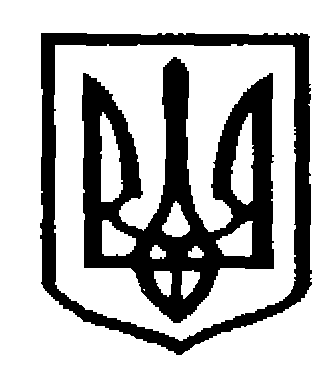 У К Р А Ї Н АЧернівецька міська радаУправління  освітивул. Героїв Майдану, 176, м. Чернівці, 58029 тел./факс (0372) 53-30-87  E-mail: osvitacv@gmail.com  Код ЄДРПОУ №02147345Про проведення всеукраїнських змагань «Пліч-о-пліч всеукраїнські шкільні ліги» Відповідно від листа Департаменту освіти і науки Чернівецької обласної державної адміністрації (обласної військової адміністрації) від 20.12.2023                № 01-34/2788 Управління освіти  інформує про наступне. Міністерство молоді та спорту України спільно із Міністерством освіти і науки України та національними спортивними федераціями з видів спорту започатковує проведення всеукраїнських змагань «Пліч-о-пліч всеукраїнські шкільні ліги» серед учнів закладів загальної середньої освіти у 2023-2024 навчальному році під гаслом «Разом переможемо» з п’яти видів спорту (далі - Змагання). У Чернівецькій області визначено наступні: волейбол (хлопці та дівчата), баскетбол (хлопці та дівчата), футзал, спортивне орієнтування та настільний теніс. Змагання складаються з п’яти етапів та проводяться з грудня 2023 по червень 2024 навчального року з урахуванням графіків освітнього процесу закладів освіти та з метою популяризації видів спорту серед учнів закладів загальної середньої освіти, через підготовку, проведення та розвиток змагань з видів спорту, а також формування у молоді сталих традицій і мотивації щодо фізичного виховання і спорту, як важливого чинника у забезпеченні здорового способу життя. У Чернівецькій області створено організаційний комітет з підготовки проведення змагань Буковинських спортивних шкільних ліг. Керівництво та контроль за підготовкою 1-4 етапів Змагань покладається на обласні держадміністрації (обласні військово-цивільні, військові адміністрації та їх структурні підрозділи, структурні підрозділи з питань фізичної культури і спорту, освіти та науки, органів місцевого самоврядування, місцеві/обласні осередки національних спортивних федерацій, а також на суддівські колегії). Відповідальність за безпосереднє проведення І етапу Змагань (шкільного) покладається на керівників закладів освіти, ІІ етапу (міського) - на Управління освіти. До участі у змаганнях будуть допущені учні закладів загальної середньої освіти територіальних громад, які надали необхідні відомості: 1) через загальноукраїнську форму реєстрації на змагання з видів спорту на сайті «Пліч-о-пліч всеукраїнські шкільні ліги» (http://scl.gov.ua); 2) повідомили Департамент та Чернівецьке обласне відділення Комітету з фізичного виховання та спорту Міністерства освіти і науки України через форму: https://forms.gle/EdncqaT4HWGA7Qtz9. Кількість команд від закладу необмежена. Реєстрацію необхідно здійснити до 15 січня 2024р. Просимо забезпечити реєстрацію команд закладів освіти (кожен заклад реєструє не менше однієї команди з кожного виду спорту).Зміни до регламенту міської Гімназіади щодо проведення змагань з футзалу та спортивного орієнтування будуть обговорені на черговій суддівській колегії.Перед реєстрацією команд необхідно звернути увагу на зміст Регламентів з проведення Змагань, що додаються.Начальник  Управління                                                              Ірина ТКАЧУКФедюк Р.Ю.  _____________ №_____________Керівникам закладів загальної середньої освіти 